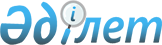 О внесении изменения в постановление акимата города Балхаша от 29 октября 2010 года N 36/01 "Об установлении квоты рабочих мест для трудоустройства инвалидов"
					
			Утративший силу
			
			
		
					Постановление акимата города Балхаша Карагандинской области от 19 января 2012 года N 02/04. Зарегистрировано Управлением юстиции города Балхаша Карагандинской области 9 февраля 2012 года N 8-4-268. Утратило силу постановлением акимата города Балхаша Карагандинской области от 12 мая 2016 года N 18/02      Сноска. Утратило силу постановлением акимата города Балхаша Карагандинской области от 12.05.2016 N 18/02.

      В соответствии со статьей 31 Закона Республики Казахстан от 23 января 2001 года "О местном государственном управлении и самоуправлении в Республике Казахстан" и статьей 7 Закона Республики Казахстан от 23 января 2001 года "О занятости населения", акимат города Балхаша ПОСТАНОВЛЯЕТ:

      1. В постановление акимата города Балхаша от 29 октября 2010 года N 36/01 "Об установлении квоты рабочих мест для трудоустройства инвалидов" (зарегистрировано в Реестре государственной регистрации нормативных правовых актов за N 8-4-201, опубликовано в газетах "Балқаш өңірі" N 141-142 (11654), "Северное Прибалхашье" N 136-137 (695) от 26 ноября 2010 года) внести следующее изменение:

      пункт 1 изложить в следующей редакции:

      "1. Установить квоту рабочих мест для трудоустройства инвалидов в размере трех процентов от общей численности рабочих мест на предприятиях, учреждениях и организациях всех форм собственности города Балхаша.".

      2. Контроль за исполнением настоящего постановления возложить на заместителя акима города Балхаша Молдабаеву Бахит Кадыровну.

      3. Настоящее постановление вводится в действие со дня его официального опубликования.


					© 2012. РГП на ПХВ «Институт законодательства и правовой информации Республики Казахстан» Министерства юстиции Республики Казахстан
				Аким города Балхаша

К. Тейлянов

